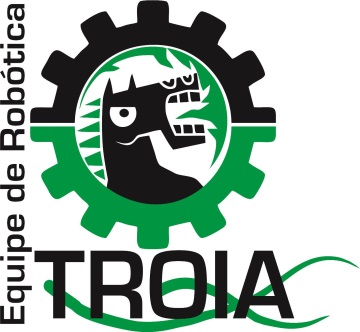 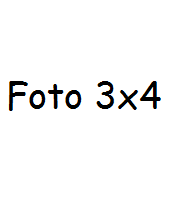 Nome:      Nome:      Nome:      Nome:      Curso:      Curso:      Curso:      Curso:      Idade:      Período:      Nº matricula:      Nº matricula:      Endereço:      Endereço:      Endereço:      Endereço:      Bairro:      Cep:      Cep:      Cidade/UF:      Telefone:      Email:      Email:      Email:      Carta (máximo 20 linhas):Carta (máximo 20 linhas):Carta (máximo 20 linhas):Carta (máximo 20 linhas):